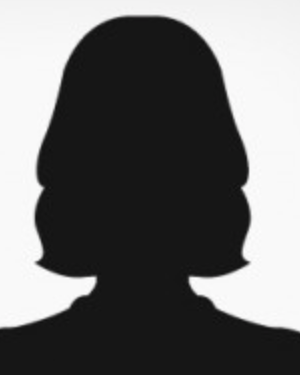 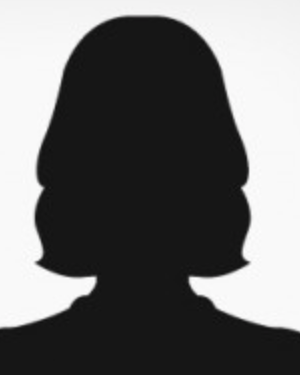 Zgodnie z art. 13 ust. 1 i ust. 2 rozporządzenia Parlamentu Europejskiego i Rady (UE) 2016/679 z 27.04.2016 r. w sprawie ochrony osób fizycznych w związku z przetwarzaniem danych osobowych i w sprawie swobodnego przepływu takich danych oraz uchylenia dyrektywy 95/46/WE (dalej: RODO), informujemy o przetwarzaniu przez nas danych osobowych. 1) O celach i sposobach przetwarzania danych osobowych, które podajesz decyduje Administrator, którym staje się Politechnika Wrocławska. Siedziba Administratora mieści się we Wrocławiu przy Wybrzeżu Wyspiańskiego 27 a reprezentują go Rektor i Prorektor ds. Organizacji i Rozwoju. Kontakt z przedstawicielami Administratora możliwy jest w szczególności przy pomocy formularza i danych umieszczonych na stronie pwr.edu.pl/kontakt. Administrator wyznaczył też osobę pełniącą zadania Administratora Bezpieczeństwa Informacji i Inspektora Ochrony Danych Osobowych. Siedziba IOD jest taka sama jak siedziba Administratora. Z IOD można się kontaktować poprzez adres e-mail: IOD (at) pwr.edu.pl; 2) Podawane nam dane osobowe przetwarzane będą w celu rekrutacji, realizacji procesu kształcenia i/lub realizacji projektów edukacyjnych, w tym umów realizowanych przez Dział Spraw Międzynarodowych 3) Odbiorcą Twych danych osobowych będzie Politechnika Wrocławska/uczelnia partnerska, której Twoje dane możemy udostępnić. 4) Twoje dane osobowe będziemy mogli przekazać do podmiotów z państw trzecich lub organizacji międzynarodowych. W takim przypadku przekażemy Twoje dane wyłącznie gdy będzie istniał odpowiedni instrument prawny stwierdzający odpowiedni stopień ochrony jak w szczególności decyzja Komisji Europejskiej. Możesz w takim przypadku uzyskać własną kopię danych osobowych przekazywanych do państwa trzeciego. 5) Twoje dane osobowe będą przechowywane przez okres od chwili rozpoczęcia rekrutacji na czas realizacji procesu kształcenia/projektu edukacyjnego/umowy, o ile przepisy archiwizacyjne nie określają innych terminów. 6) Posiadasz prawa dostępu do treści swoich danych oraz ich sprostowania, usunięcia, ograniczenia przetwarzania, przenoszenia danych, wniesienia sprzeciwu co do czynności jakich dokonujemy na danych. Gdy Twoich danych używamy na podstawie Twojej zgody to masz też prawo do jej cofnięcia w dowolnym momencie. Cofnięcie zgody nie będzie mieć jednak wpływu na legalność naszych działań na danych przed jej cofnięciem. 7) Masz prawo wniesienia skargi do Prezesa Urzędu Ochrony Danych Osobowych jeśli uznasz, że nasze przetwarzanie Twoich danych narusza przepisy ogólnego rozporządzenia o ochronie danych osobowych z dnia 27 kwietnia 2016 r. 8) Podanie przez Ciebie danych osobowych jest niezbędne do zawarcia z Tobą umowy. Skutkiem odmowy podania danych osobowych będzie uniemożliwienie rekrutacji, rozpoczęcie procesu kształcenia i/lub udziału w projekcie edukacyjnym i zawarcie umowy. .................................................................................. 
podpisFORMULARZ ZGŁOSZENIOWY ERASMUS+ STUDIA  ROK AKADEMICKI 2021/2022Dane osoboweNazwisko Imię Data urodzenia                            Miejsce urodzeniaPESEL Nr dowodu osobistego Obywatelstwo Telefon Email (studencki, prywatny) Adres zameldowaniaKorespondencyjny (jeśli inny)Osoba kontaktowa (imię i nazwisko, telefon, e-mail)Studia na PWrNumer indeksu WydziałKierunek studiów, Kod dyscyplinyStudia stacjonarne/niestacjonarneStopień i rok studiów w czasie mobilności Znajomość języków Test językowy przed wyjazdem i po powrocie na platformie Online Linguistic Support (język do wyboru z listy)Uczelnia partnerskaPełna nazwa uczelni partnerskiej                            kod Erasmusa                                   krajOsoba kontaktowa na uczelni partnerskiej Semestr wyjazdu Uczelnia wysyłającaPolitechnika Wrocławska (Kod Erasmusa: PL WROCLAW02)Koordynator Wydziałowy, e-mailKoordynator Uczelniany Programu Erasmus+ Anna Nosal, e-mail: anna.nosal@pwr.edu.plPoprzednie wyjazdy na tym samym stopniu studiów: takRok akademicki          Studia/Praktyki          stopień            daty wymiany (ilość miesięcy, dni) Rok akademicki          Studia/Praktyki          stopień            daty wymiany (ilość miesięcy, dni )Dofinansowanie PO WERUprawnienie do stypendium socjalnego w momencie składania zgłoszenia (tak/nie)Oświadczam, że wg mojej najlepszej wiedzy dane zawarte w tym formularzu są poprawne i kompletne.Student (imię i nazwisko)Podpisdata